О признании утратившим силу нормативного правового акта администрацииЗапорожского сельского поселения Темрюкского районаНа основании  Федерального  закона от 06 октября 2003 года №131-ФЗ «Об общих принципах организации местного самоуправления в Российской Федерации»,Устава Запорожского сельского поселения Темрюкского района, во исполнение ч.5 ст.2 Федерального закона от 20.07.2020 №239-ФЗ «О внесении изменений в Федеральный Закон «Об автомобильных дорогах и о дорожной деятельности в Российской Федерации и о внесении изменений  в отдельные законодательные акты Российской Федерации», п о с т а н о в л я ю:1. Признать утратившим силу: 1.1. постановление администрации Запорожского сельского поселения Темрюкского района от 20.05.2021 года № 68 «Об утверждении административного регламента предоставления муниципальной услуги «Выдача специального разрешения на движение по автомобильным дорогам местного значения тяжеловесного и (или) крупногабаритного транспортного средства».2. Общему отделу администрации Запорожского сельского поселения Темрюкского района (Полтораченко) официально опубликовать настоящее постановление в периодическом издании газете Темрюкского района «Тамань», официально опубликовать (разместить) на официальном сайте муниципального образования Темрюкский район в информационно-телекоммуникационной сети «Интернет», а так же разместить на официальном сайте администрации Запорожского сельского поселения Темрюкского района.3. Контроль за выполнением настоящего постановления возложить на заместителя главы администрации Запорожского сельского поселения Темрюкского района Е.И.Ясинскую.4. Постановление вступает в силу после его официального опубликования.Глава Запорожского сельского поселенияТемрюкского района                                                                  Н.Г.КолодинаЛИСТ СОГЛАСОВАНИЯпроекта постановления администрации Запорожского сельского поселенияТемрюкского районаот  	06.04.2023                  № 59153«О признании утратившим силу нормативного правового акта администрации Запорожского сельского поселения Темрюкского района»Проект подготовлен и внесен:Начальник юридического отдела                                                   Н.Ю. ВахрамееваПроект согласован: Заместитель  главы Запорожского сельского поселения  Темрюкского района                                                                              Е.И.ЯсинскаяНачальник общего отдела                                                            А.Ю.Полтораченко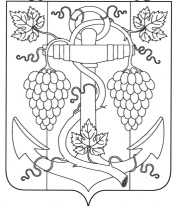 АДМИНИСТРАЦИЯ  ЗАПОРОЖСКОГО СЕЛЬСКОГО ПОСЕЛЕНИЯТЕМРЮКСКОГО РАЙОНАПОСТАНОВЛЕНИЕот 06.04.2023                                                                                              № 59ст-ца Запорожская